КАРАР                           № 60                               РЕШЕНИЕ 16  март 2021й.                                                     16 марта 2021г.О внесении изменений в решение Совета сельского поселенияИжбердинский сельсовет муниципального района Кугарчинский районРеспублики Башкортостан от 24 декабря 2020 года № 43 «О бюджете сельского поселения Ижбердинский сельсовет муниципального района Кугарчинский район Республики Башкортостанна 2021 год и на плановый период 2022 и 2023 годов»           В соответствии с Бюджетным Кодексом Российской Федерации Совет сельского поселения Ижбердинский сельсовет муниципального района Кугарчинский район Республики Башкортостан р е ш и л:                1. Внести в решение Совета сельского поселения Ижбердинский сельсовет муниципального района Кугарчинский  район Республики Башкортостан от 24 декабря 2020 года № 43 «О бюджете сельского поселения Ижбердинский сельсовет муниципального района Кугарчинский район Республики Башкортостан на 2021 год и на плановый период 2022 и 2023 годов» следующее  изменение:           1.1. Изложить в новой редакции приложение № 2 «Перечень главных администраторов источников финансирования дефицита бюджета сельского поселения Ижбердинский сельсовет муниципального района Кугарчинский район Республики Башкортостан» в редакции приложения № 1 к настоящему решению.  	2. Обнародовать настоящее Решение на  информационном стенде в здании администрации сельского поселения Ижбердинский сельсовет муниципального района Кугарчинский район Республики Башкортостан и на официальном сайте сельского поселения в сети «Интернет»..3.Контроль за исполнением настоящего Решения возложить на главу сельского поселения.Председатель Совета сельского поселенияИжбердинский сельсовет муниципального районаКугарчинский район Республики Башкортостан                               Н.Б.ИбрагимовБАШҠОРТОСТАН РЕСПУБЛИКАҺЫКҮГӘРСЕН РАЙОНЫ МУНИЦИПАЛЬ РАЙОНЫНЫҢ ИШБИРҘЕ АУЫЛ СОВЕТЫ   АУЫЛ БИЛӘМӘҺЕ СОВЕТЫ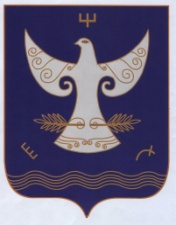 РЕСПУБЛИКА БАШКОРТОСТАНСОВЕТ  СЕЛЬСКОГО  ПОСЕЛЕНИЯ ИЖБЕРДИНСКИЙ  СЕЛЬСОВЕТ                МУНИЦИПАЛЬНОГО  РАЙОН А    КУГАРЧИНСКИЙ  РАЙОН        453344  Сапыҡ ауылы,  Үҙәк урам, 1Б              РЕСПУБЛИКА БАШКОРТОСТАНСОВЕТ  СЕЛЬСКОГО  ПОСЕЛЕНИЯ ИЖБЕРДИНСКИЙ  СЕЛЬСОВЕТ                МУНИЦИПАЛЬНОГО  РАЙОН А    КУГАРЧИНСКИЙ  РАЙОН        453344  Сапыҡ ауылы,  Үҙәк урам, 1Б              453344  д.Сапыково, ул.Центральная, 1Б 